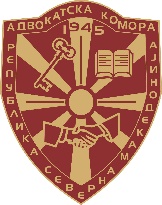 ЗА УПИС  ВО  ИМЕНИКОТ  НА  АДВОКАТИТЕ  ПРИ  АДВОКАТСКАТА  КОМОРА НА РЕПУБЛИКА СЕВЕРНА МАКЕДОНИЈАЗА АДВОКАТ ПОЕДИНЕЦЈас                                                                                               од                                ___ ______,со ЕМБ                           _ __________________барам да бидам запишан/а во             _________________                                 сесија, во Именикот на адвокати на Адвокатската комора на Република Северна Македонија,како адвокат поединец.Седиштето на адвокатската канцеларија ќе биде во  	на ул/булопштина                                                    , а за датум на отпочнување со работа го определувам__________________  година.Жиро Сметка ќе отворам во  	банка.официјална e-mail адреса:  	                        година.                                                                               Контакт :_________________Во прилог на ова Барање ги доставувам следните документи:ДРЖАВЈАНСТВО – оригинал или копија заверена на нотар од оригинал кој не е постар од 6 месеци, ИЗВОД ОД МАТИЧНА КНИГА НА РОДЕНИ - оригинал или копија заверена на нотар од оригинал кој не е постар од 6 месеци, УВЕРЕНИЕ ДЕКА  НЕМА  ЗАБРАНА НА  ВРШЕЊЕ НА  ПРОФЕСИЈА,  ДЕЈНОСТ  ИЛИ ДОЛЖНОСТ - оригинал или копија заверена на нотар од оригинал кој не е постар од 6 месеци, УВЕРЕНИЕ ЗА ДЕЛОВНА СПОСОБНОСТ, оригинал или копија заверена на нотар од оригинал кој не е постар од 6 месеци, ДОКАЗ ЗА ЗАВРШЕН ПРАВЕН ФАКУЛТЕТ, оригинал или копија заверена на нотар од оригинал УВЕРЕНИЕ ЗА ПОЛОЖЕН ПРАВОСУДЕН ИСПИТ, оригинал или копија заверена на нотар од оригинал ЛЕКАРСКО УВЕРЕНИЕ  ЗА ОПШТА ЗДРАВСТВЕНА СОСТОЈБА, оригинал или копија заверена на нотар од оригинал кој не е постар од 6 месеци,ПОТВРДА ОД КАЗНЕНА ЕВИДЕНЦИЈА, оригинал или копија заверена на нотар, не постаро од 6 месеци ПОТВРДА ЗА НЕВРАБОТЕНОСТ, оригинал или копија заверена на нотар од оригинал кој не е постар од 1 месец, или  М1, М2 образец. КРАТКА БИОГРАФИЈА –европски формат на CVКОПИЈА ОД ЛИЧНА КАРТА2 СЛИКИ, формат за лична картаДОГОВОР ( со заверени потписи на нотар,) или имотен лист на име на кандидатот, оригиналКОМПЈУТЕРСКА ИЗРАБОТЕНА СКИЦА ОД ПРОСТОРОТ НАМЕНЕТ ЗА АДВОКАТСКА КАНЦЕЛАРИЈАДОКАЗ ЗА ДОСТАВЕНО БАРАЊЕ ДО ОСИГУРИТЕЛНА КОМПАНИЈА ЗА ИЗРАБОТКА НА ПОЛИСА ЗА ОСИГУРУВАЊЕ  ОД ОДГОВОРНОСТ ЗА ШТЕТА КОН ТРЕТИ ЛИЦА  ПРИ ВРШЕЊЕ НА АДВОКАТСКА ДЕЈНОСТ,оригиналЈас___________________________________од_______________, со адреса на живеење на  ул.________________________________,се согласувам и давам одобрение на Адвокатската комора на Република Северна Македонија, да ги користи моите лични податоци, за нивна обработка согласно законските и други обврзувачки прописи на Република Северна Македонија.                  Датум                                                                                                          Потпис ________________________                                                                   _______________________Минимални хигиенско-технички услови кои мора да ги исполнуваат адвокатите поединци се :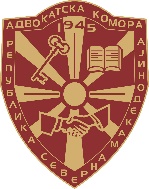 Работен простор за адвокатот со најмала површина од 8 м2, а ако се вработени адвокати, стручни соработници или адвокатски приправници  просторот за секој вработен или волонтер мора да изнесува најмалку по 3 м 2,Просторија за прием која не може да биде помала од 5 м 2 Просторијата за прием може да биде заедничка само доколку се дели со други адвокатиСанитарен јазол или пристап до заеднички санитарен јазол доколку канцеларијата е сместена во објект каде што свои канцеларии имаат и други физички и правни лица.Просторијата за прием  и работниот простор на адвокатот потребно е да бидат две посебни простории (физички одделeни) кои се во согласост со квадратурата наведена во Правилникот.Адвокатската канцеларија на адвокатот не треба да се совпаѓа со неговото живеалиште.Минималните технички уреди кои мора да ги поседуваат канцелариите на адвокатите поединци се:Телефонска линија ( фиксна или мобилна )Персонален сметач со печатач или друг уред за пишувањеКанцелариска опрема( работно биро, работни столици, простор за чување на предметите).Во текот на сесијата (март, јуни, септември, декември) се спроведуваат увиди на просториите наменети за адвокатски канцеларии и проверка на факти од член 12 од Законот за адвокатура и тоа дали лицето ужива углед, дали е достојно за вршење на адвокатска дејност вклучително од аспект на познавање на адвокатската етика регулирана во актите на комората и дали врши работи кои се неспоиви со адвокатурата.При увид во адвокатските канцеларии од страна на Комисијата, истите потребно е да бидат комплетно опремени согласно на Минимално хигиенско-техничките услови и Минималните технички уреди .Актите на комората можете да ги најдете на веб страната. По поднесеното барање од кандидатот актите официјално му се доставуваат на маил.Документите за прием на кандидатите адвокати се поднесуваат најдоцна со последниот ден од месецот пред сесисјата за која се запишуваат, односно:Март –прием на документи најдоцна до 28/29 Февруари,Јуни-прием на документи најдоцна до 31 Мај,Септември-прием на документи најдоцна до 31 Август,Декември-прием на документи најдоцна до 30 Ноември